OTS Magic Squares Masterclass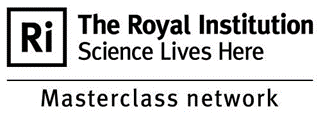 Random Total Magic SquareThis activity is taken from Numberphile: http://www.numberphile.com/videos/magic_square_trick.html Choose a total between 21 and 65: n = __________Work out the numbers in your magic square using this:Fill in the square for your magic total:Why does this work?n-201127118n-2125103n-184n-1969